COMPOSITE ENTITY FIREARM LICENCE APPLICATION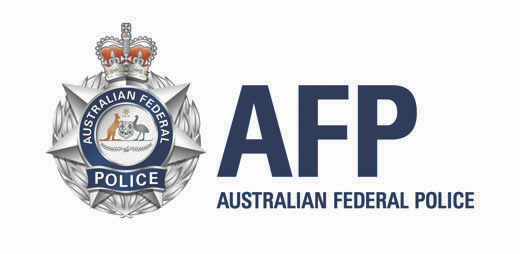 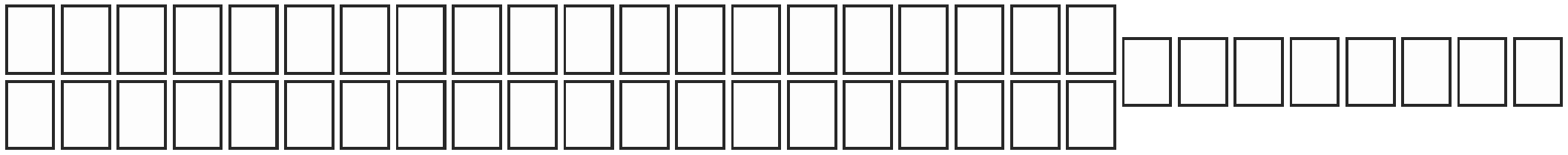 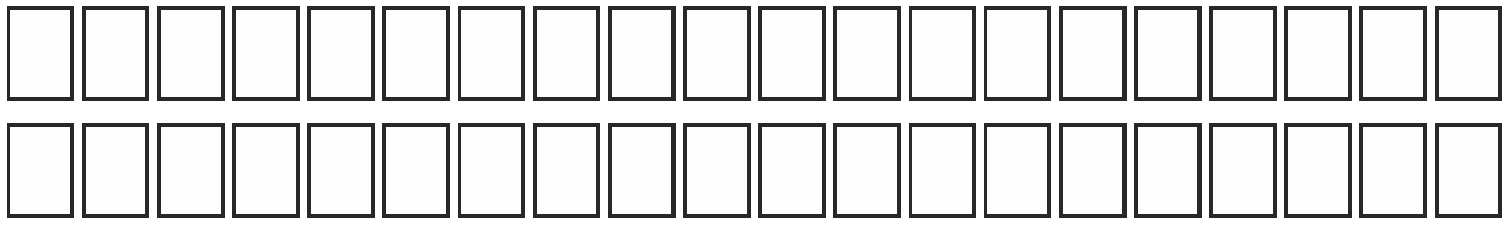 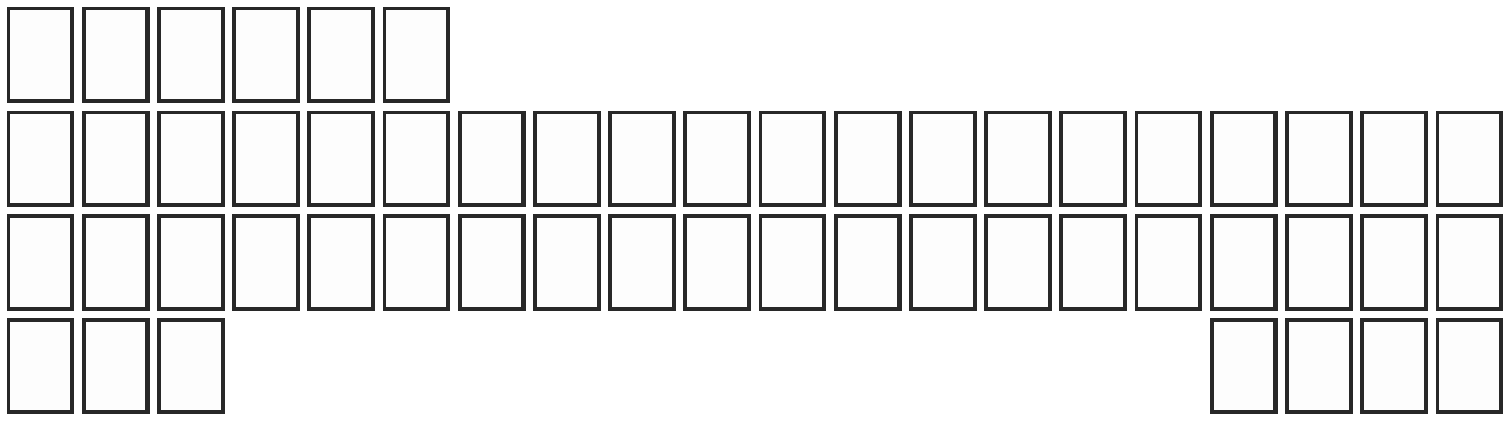 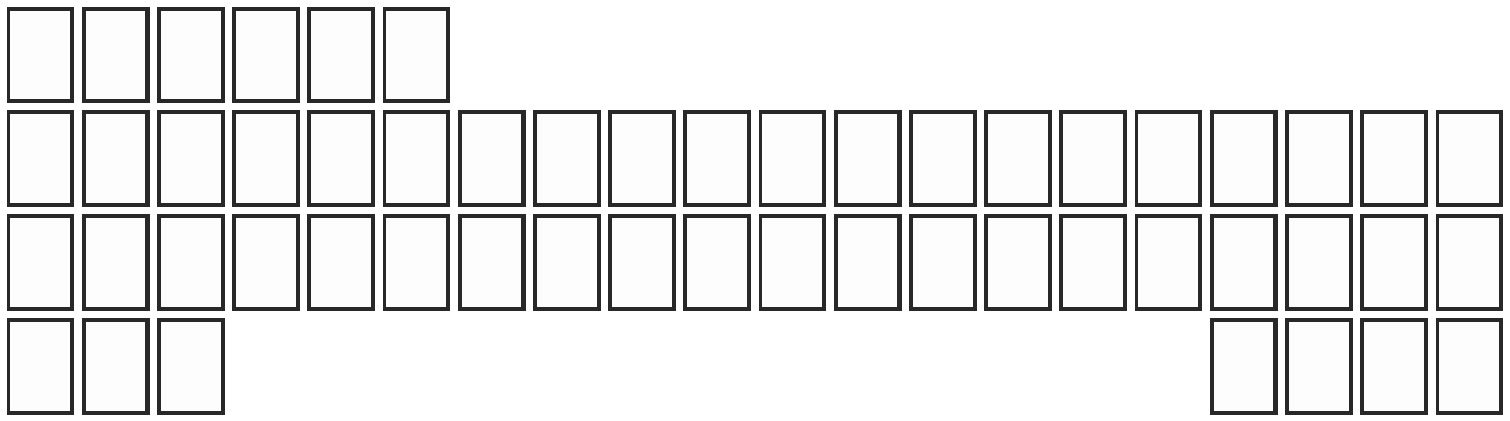 ACT Firearms Act 1996 - Part 7ACT Firearms RegistryUse OnlyLicence Number:You are required to provide 100 points of identity with your application for a new licence under this Act.1.	APPLICANT DETAILS	Please Use BLOCK LETTERS in dark pen only.The applicant to complete.The  Registered  Principle is  considered  to  be  the applicant of thecomposite  entity  and  is nominated   to   hold   the composite  entity  firearm licence.If there is insufficient space to complete a question, please provide additional details at the end of this application.1.1 APPLICANT DETAILSSurnameGiven Name(s)1.2 Have you been known by any other names? If yes, please provide details:Previous SurnamePrevious Given Name(s)1.3 RESIDENTIAL DETAILSYes	NoDate of Birthdd	mm	yyyyStreet NumberStreet NameSuburbState1.4 POSTAL ADDRESS (if different from above)Post CodeStreet NumberStreet NameSuburbStatePost Code1.5 CONTACT DETAILSHome	WorkMobile	FaxE-mail2.	LICENCE CLASSThe applicant tocomplete.This information is required to support your genuine reason.Genuine Reasons (See the Genuine Rea- son Guide for further details: Business:-Security Organisation. Primary Production:-Farming/grazing. (Continued next page)2.1 Select the category of firearm(s) you are applying to be licenced to use and possess?A	B	C	H2.2 What is your Genuine Reason for having a firearm licence?2.3 What calibre of ammunition will you be using?2.	LICENCE CLASS (continued)The applicant tocomplete.Genuine Reasons(Continued)2.4 Have you ever held a firearms licence in the ACT or another state or territory in ?If no, move to 2.5.If yes, what was your previous firearms licence Number?Yes	No Employment:-Farming/grazing Approved Club:What category of firearm(s) were you licenced for?What state was this licence issued in?A	B	C	D	H-Sport or TargetShootingACTNSW	VIC	TAS	QLD	NT	SA	WA Government Agency.If there is insufficient2.5 Have you ever been refused a firearms licence?2.6 Have you ever had a firearms licence cancelled or suspended?Yes	NoYes	Nospace to complete a question, please provide additional details at the end of this application.2.7 If you answered yes to either 2.5 or 2.6, please provide the reason(s) why.2.8 Have you completed the relevant firearms safety training?(All applicants that have not held a previous ACT Firearms Licence)Yes	NoYou must provide proof of the successful completion of an approved firearms safety training course3.	ENTITY DETAILS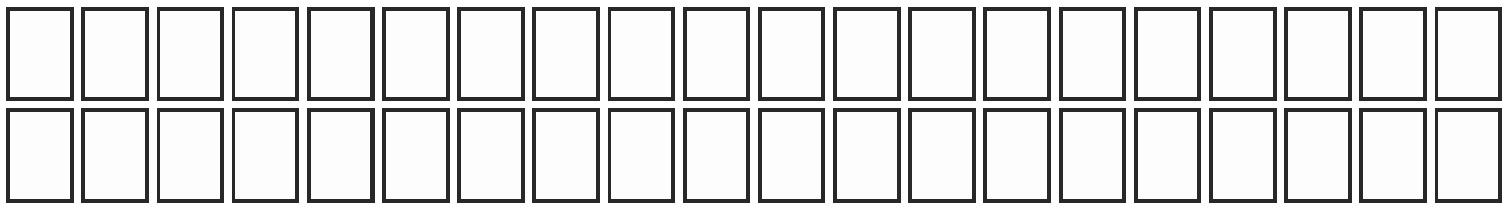 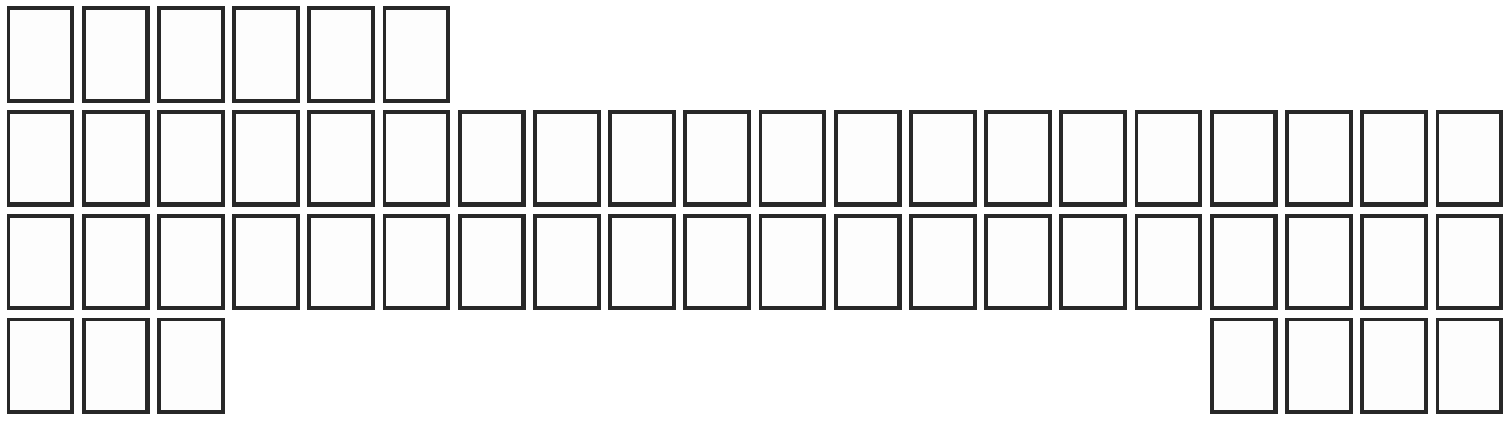 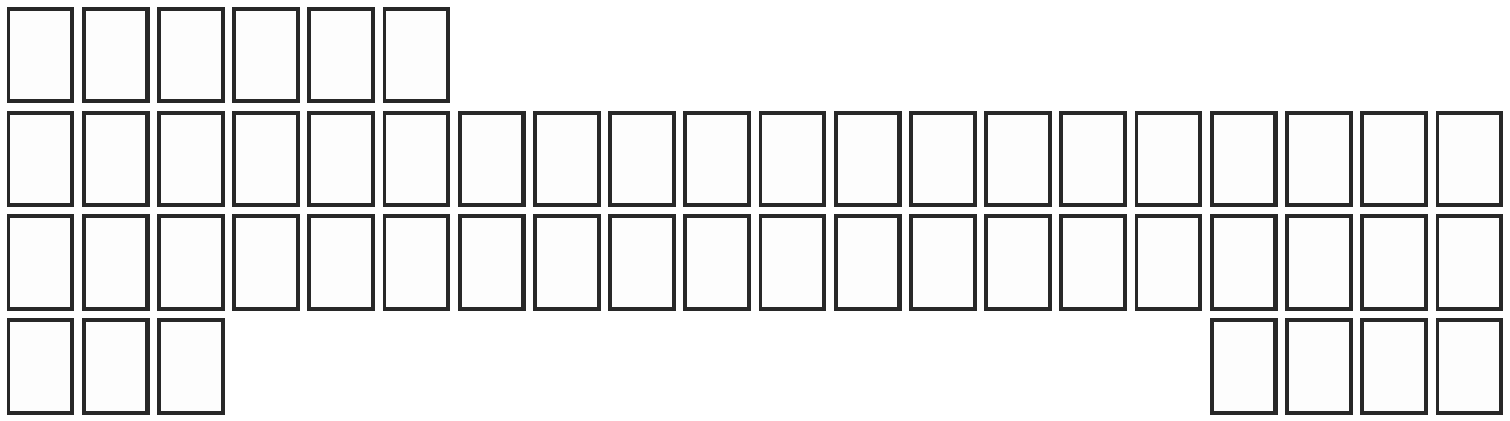 The applicant tocomplete.3.1 Entity Name3.2 Business Registration Number3.3 Has the entity been known by any othernames? If yes, please provide details:Yes	NoPrevious Name3.4 What is the core business function of the entity?3.5 BUSINESS ADDRESSStreet NumberStreet NameSuburbStatePost Code3.6 POSTAL ADDRESS (if different from above)Street NumberStreet NameSuburbState3.7 CONTACT DETAILSPost CodeWork	Fax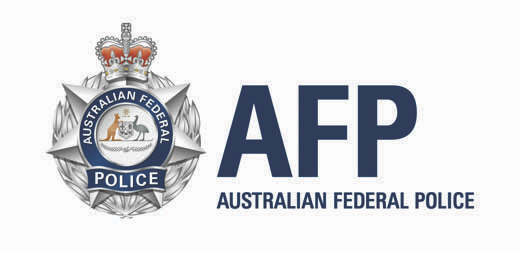 3.	ENTITY DETAILS (Continued)The applicant tocomplete.3.8 Is the entity a security organisation?Yes	NoAn employee list on theentity’s letterhead and signed by the applicant, must be attached to this application.If there is insufficient space to complete a question, please provide additional details at the end of this application.If yes, what is the entity’s MasterLicence Number?3.9 Why does the entity need to possess a firearm?3.10 How many firearms does the entity need to possess?3.11 Complete the following details for the firearm(s) the entity will possess:Firearm Make	Firearm Model	Calibre4.	PERSONAL HISTORYThe applicant tocompleteThis information is used to assess your suitability for a firearms licence.4.1 Do you have any physical and/or mental disability which may render you unfit to use or be in possession of a firearm?If yes, please provide details:Yes	No4.2 Have you ever suffered or received treatment for any of the following:Mental and or emotional illness?Yes	NoExcessive alcohol consumption?Yes	NoIllicit drug use or dependence?Yes	NoFits, blackouts or dizziness? Serious head injuries?Any other condition not previously mentioned?Yes	NoYes	NoYes	NoIf you answered yes to any of the above questions please provide details:4.3 Have you in the last 10 years been convicted of an offence?If yes please provide details:4.4 Have you in the last 10 years entered into a recognisance to keep the peace or to be of good behaviour?If yes please provide details:Yes	NoYes	No4.	PERSONAL HISTORY (Continued)The applicant tocompleteThis information is used to assess your suitability for a firearms licence.4.5 Are you an Australian citizen?4.6 If no, when did you arrive in ?Yes	Nodd	mm	yyyyIf yes, go to 5.14.7 What is your country of birth?4.8 Are you a permanent resident of ?Yes	No4.9 Are you in  on a Visa?4.10 What type of Visa do you hold?4.11 What is the expiry date of your Visa?Yes	Nodd	mm	yyyyIf no, go to 4.134.12 Have you ever been refused a Visa?If yes please provide details:Yes	No4.13 Have you ever been refused entry into or deported from ?If yes please provide details:Yes	No4.14 Do you have a passport?If yes, what is the passport number?What is the country of issue?Yes	NoIf no, go to 4.154.15 Do you have a firearms licence issued by another country?If yes, what is the firearms licence number? What is the country of issue?Yes	NoIf no, go to 5.1COMPOSITE ENTITY FIREARM LICENCE APPLICATIONACT Firearms Act 1996 - Part 75.	STORAGEThe applicant to complete.Firearms and ammunition must be stored at an address with in the ACT.5.1 How will your firearms be stored?5.2 How will your ammunition be stored?5.3 What address (in the ACT) do you wish to nominate as the registered address to store your firearm(s) and ammunition?6.	APPLICANT DECLARATIONThe applicant to complete.6.1 APPLICANT DECLARATIONDECLARATIONI declare that the answers I have given on this application are true and correct to the best of my knowledge.I understand that it is an offence to deliberately make a false or misleading statement. I agree to abide by the ACT Firearms Act 1996. I also consent to Police making any enquiries necessary to assess this application.Signature of person making the declarationdd	mm	yyyyADDITIONAL INFORMATION...............................................................................................................................................................................................................................................................................................................................................................................................................................................................................................................................................................................................................................................................................................................................................................................................................................................................................................................................................................................................................................................................................................................................................................................................................................................................................................................................................................................................................................................................................................................................................................................................................................................................................................................................................................................................................................................................................................................................................................................Upon completion of this form please submit it in person at the ACT Firearms Registry.ACT Firearms RegistryGPO  ACT 2601Phone: 02 62567777	Fax: 02 62567758Email: actfirearmsregistry@afp.gov.auCOMPOSITE ENTITY FIREARM LICENCE APPLICATIONACT Firearms Act 1996 - Part 7ACT Firearms Registry Use Only.Receipt NumberDate of ApplicationAmount $ReceiptDatedd	mm	yyyydd	mm	yyyyID VerificationLicence ConditionsID TypeACT Firearms LicenceDrivers LicencePassportPrimary ID NumberSecondary IDAPPROVEDNOT APPROVEDLicence Issue Date — No earlier than 28 days from theSignature of Approving OfficerApproval Dateday after the application date.Printed Name and Badge NumberLicence IssuerSignature of Issuing Officerdd	mm	yyyyLicence ReceiverSignature of Receiverdd	mm	yyyyPrinted Name and Badge NumberPrinted Namedd	mm	yyyyApplicantAgentdd	mm	yyyy